Краткосрочный проект  в старшей  группе «Умники» «Профессия СТРОИТЕЛЬ. ЛЕГО  город»Паспорт проекта.План реализации проекта:1.Подготовительный этап:Мотивация детей. Определение цели и задач проекта. Анализ имеющихся условий в группе, детском саду. Сбор информации, подготовка оборудования для реализации проектаПодбор наглядно-дидактических пособий, демонстрационного материала.Создание условий для самостоятельной деятельности детей.Подготовка информационной и консультативной базы для работы с родителямиПодбор художественной литературы по теме проекта.Подбор материалов по теме проекта (подбор наглядных материалов: фото - и видео материалов, мультимедийных презентаций, предварительно чтение рассказов, стихов, загадок по теме проекта и т. п. )2.Основной, организационно-практический этап:  Работа с родителями:Консультация для родителей "Воспитание правдивости в детях".3. Заключительный этапИтоговая беседа «Что такое справедливость?»Выставка книг «Давайте жить справедливо»Творческая игра  «В мире справедливости» (путешествие по станциям: «Пословицы и поговорки», «Творческие задания- жизненные ситуации-оцени поступок», «Узнай героя и оцени его поступок», упражнение «Закончи предложение», «Пожелания по кругу»)Литература:1.Программа «От рождения до школы» под редакцией Н.Е.Вераксы, Т.С.Комаровой, М.А.Васильевой, «Мозайка-синтез»,20162. Г.Л. Ратулина «Конспекты комплексных занятий по развитию речи» 2007г;3. https://infourok.ru/prezentaciya-na-temu-spravedlivost-4-klass-4711880.html 4.Окружающий мир 4 класс: учебник, 1 часть/ Н.Ф.Виноградова5.Словарь толкового русского  языка С.И.Ожегова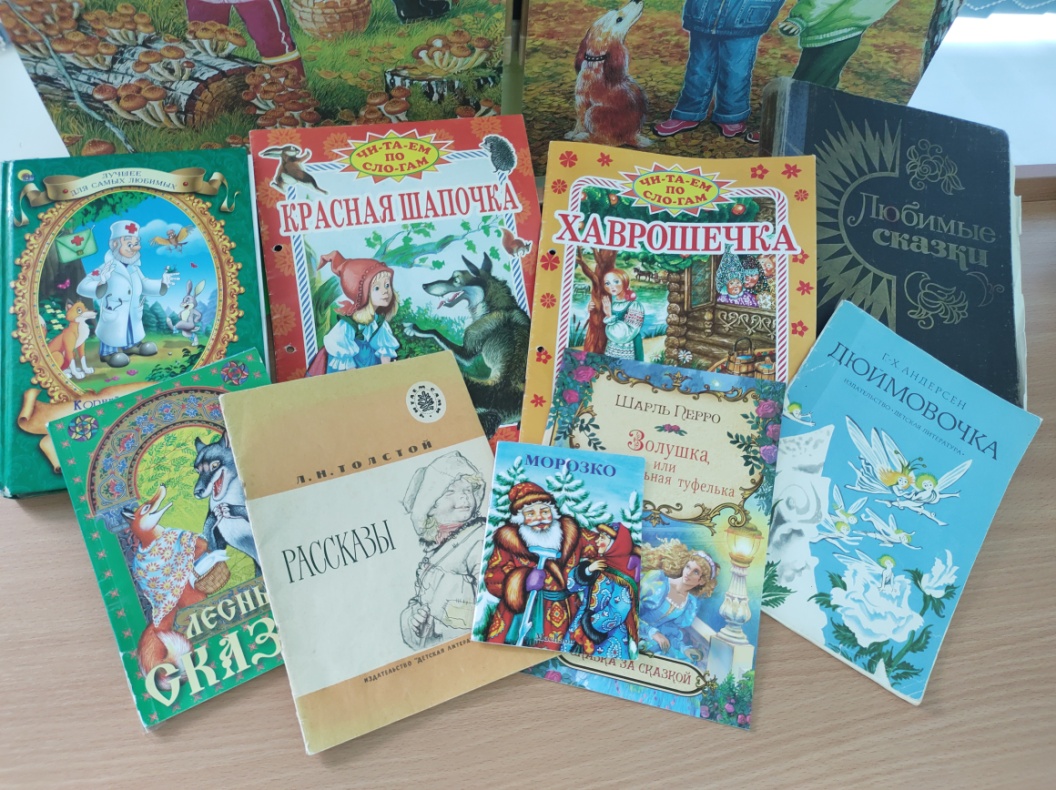 ПриложениеПритча от Леонардо да Винчи. 
«СПРАВЕДЛИВОСТЬ»      Нет на свете справедливости!- жалобно пропищала мышь, чудом вырвавшись из когтей ласки.
 - Доколе же неправду терпеть!- возмущенно крикнула ласка, едва успев спрятаться в узкое дупло от кошки.Житья нет от произвола!- промяукала         кошка, прыгнув на высокий забор и с опаской поглядывая на брешущего внизу дворового пса. - Успокойтесь, друзья!- сказала мудрая сова, сидевшая в клетке на крестьянском дворе.- В ваших сетованиях на жизнь есть доля истины. Но разве справедливость принадлежит по праву кому-то одному из вас? При этих словах мышь выглянула из норы, ласка высунула носик из дупла, кошка поудобнее устроилась на заборе, а пес присел на задние лапы. - Справедливость,- продолжала сова,- это высший закон природы, по которому между всеми живущими на земле устанавливается разумное согласие. По этому мудрому закону живут все звери, птицы, рыбы и даже насекомые. Посмотрите, как дружно живет и трудится пчелиный рой. Сова действительно была права. Кому хоть раз приводилось видеть улей, тот знает, что там безраздельно властвует пчелиная матка, распоряжаясь всем и всеми с величайшим умом и справедливо распределяя обязанности между членами многочисленной пчелиной семьи. У одних пчел основная забота - сбор нектара с цветов, у других - работа в сотах; одни охраняют улей, отгоняя назойливых ос и шмелей, другие заботятся о поддержании чистоты. Есть пчелы, коим надлежит ухаживать за маткой, не отходя от нее ни на шаг. Когда повелительница         состарится, самые сильные пчелы бережно носят ее на себе, а наиболее опытные и знающие врачуют всякими снадобьями. И если хоть одна пчела нарушит свой долг, ее ждет неминуемая кара.Вывод: В природе все мудро и продумано, всяк должен заниматься своим делом, и в этой мудрости - высшая справедливость жизни.  «Какого человека можно назвать справедливым?» Справедливый человек - это тот человек, который поступает правильно, честно. 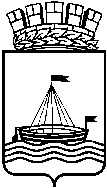 Муниципальное автономное дошкольное образовательное учреждение  детский сад №65 города ТюмениКраткосрочный проект «Давайте жить справедливо»Подготовила и провела:Кутний Елена Александровна, воспитатель старшей  группы «Умники»г. Тюмень 2022Тип проекта:краткосрочный, познавательно – творческий, социально-личностный.Сроки проведения:краткосрочный , 17.10. 2022-  30.10.2022Участники проекта:Дети и родители старшей  группы «Умники»Актуальность проблемы:Каждый человек мечтает обрести в жизни свое любимое дело, доставляющее радость, удовольствие и приносящее пользу людям.Поэтому очень важно познакомить ребенка с профессиями, рассказать о тех характерных качествах, которые требует та или иная профессия. Воспитывать профессиональные качества в детях нужно с ранних лет. В ходе работы с детьми выяснилось, что они мало знакомы с нераспространенными видами профессий и их спецификой. Таким образом, назрела необходимость целенаправленной работы с детьми по формированию знаний о труде взрослых, а в частности одной из необходимых профессий строителя посредством легоконструирования.Легоконструирование одно из самых современных направлений развития детей широко использующее трехмерные модели реального мира и предметно – игровую среду обучения и развития ребенка.  Конструируя, они погружаются в организованную взрослыми ситуацию. В ходе образовательной деятельности становятся строителями, архитекторами и творцами, играя , дети придумывают и воплощают в жизнь свои идеи. В процессе конструктивной деятельности решаются самые разные задачи: психологические , развиваются познавательная деятельность. При этом у детей развивается творческое воображение, коммуникативные качества, любознательность. А осмысленный и интересный материал усваивается легко и навсегда.Цель проекта:Создать условия для формирования  у детей первоначальных представлений и положительного  отношения  к  профессии -  строитель посредством легоконструирования.Задачи проекта:Познакомить с профессиями строителя, ее спецификой – архитектор- проектировщик, каменщик, плотник, кровельщик, сварщик, монтажник, крановщик, маляр, сантехник, электрик с некоторыми профессиональными действиями, инструментами, спецодеждой.Познакомить с видами сооружений (дом, школа, больница и т.д.), строительными материалами (дерево, камень, краска, кирпич, клей, трубы, кран ,бетон, электрические провода, металл).Определить, какими качествами должны обладать люди данной профессии.Способствовать формированию положительного отношения и уважения к труду взрослых.Содействовать развитию у детей дошкольного возраста способностей к техническому творчеству, предоставить им возможность творческой самореализации  посредством овладения ЛЕГОконструированием. Развивать самостоятельность при  работе со схемами. Ожидаемые результаты проекта:- понимание детьми значения слова «профессия»;- сформировать знание о профессии «строитель», о разнообразии  строительных профессий и их назначении;- пополнение словарного запаса детей;- уметь имитировать деятельность людей строительных профессий в ходе сюжетно-ролевых игр;- воспитание уважения к труду взрослых, формирование положительного отношения к труду строителей.- Чтение художественной литературы: В. В. Маяковский «Кем быть» В. Данько «Кто построил дом»- Просмотр слайдов «Все работы хороши».- Беседа о правилах гигиены строителей на стройке.- Дидактические игры " Инвентарь строителя. Орудия труда" «Построй улицу», «Построй дом из геометрических фигур», «Собери картинку»- Сюжетно- ролевые игры: «Строители построили большой дом», «Строительство улицы», « Шоферы больших машин»- Игра-путешествие: «Гуляем по поселку»(достопримечательности нашего поселка).- Игры с конструктором ЛЕГО: " Домики для зверят".- Беседа: «Как правильно вести себя на стройке?»- Рассматривание картинок, связанных со строительными профессиями. Архитектура.-Дидактические игры «Профессии», «Что лишнее», «Угадай по описанию», "Умные машинки", Лото"Профессии".- Совместная работа с родителями, коллаж:"Наш папа строитель"- Конструирование: «Мы построим новый дом».- Пальчиковые игры «Дом» «Дом и ворота»- Игры с конструктором ЛЕГО. ПланетаSTEM:«Мосты»- Беседа о взаимосвязи профессий на стройке «Труд человека».- Рассматривание иллюстраций, фотографий с изображением домов, улиц. Архитектура зданий.- Беседа: "Какие бывают дома и строительные материалы»- Чтение художественной литературы: Е. Пермяк. «Мамина работа»; Г. Люшнин.«Строители»; С. Баруздин. «Строим дом»; И. Соколов-Микитов.«Заячьи слезы»; С. Михалков. «Три поросенка»; С. Младовой «Как пчелы дом строили».- Рисование на тему: «Дом, в котором я живу»- Сюжетно-ролевые игры: «Строим дом»- Дидактические игры: «Кому что нужно для работы?»,«Транспорт на строике"- Игры с конструктором ЛЕГО:«Детская площадка"